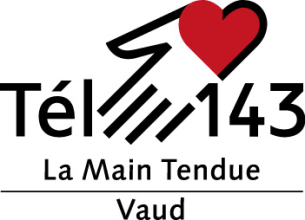 FORMATIONS  À  L’ÉCOUTE  2024Module I « Écouter : pour quoi ? »Jeudi 1er février 2024 de 9h-12h et 14h-17hJeudi 8 février 2024 de 9h-12hModule II « Écouter : un savoir-être »Lundi 24 juin 2024 de 9h-12h et de 14h-17h et jeudi 27 juin 2024 de 9h-12hModule III « Écouter : un savoir-faire »Les dates ne sont pas disponibles.IMPORTANTLes Modules I et II peuvent être suivis indépendamment.Pour participer au Module III, il faut avoir suiviau préalable le Module I ou le Module II.Renseignements par tél au : 021 652 24 11ou par e-mail à : lausanne@143.chBULLETIN  D’INSCRIPTIONAux cours de Formations à l’Écoute de Tél 143 - La Main Tendue VaudPrixFr. 270.-/moduleFr. 180.-/module AVS/AI/étudiant(3 soirées ou en journée)Nom	Prénom 	Adresse 	NPA	Localité 	Téléphone 	Portable 	E-mail 	Je m’inscris au·x module·s :  I	  II	    III (intéressé·e)à la HETSL (Haute Ecole de travail social et de la Santé Lausanne)Chemin des Abeilles 141010 Lausanne (M2 direction Croisettes, arrêt Fourmi)	J’ai pris connaissance du Règlement de Formation Continue.À retourner par mail à :lausanne@143.ch